 Liptovská Teplička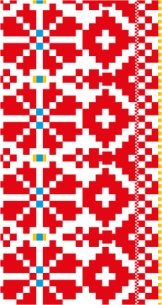   Dedina roka 2007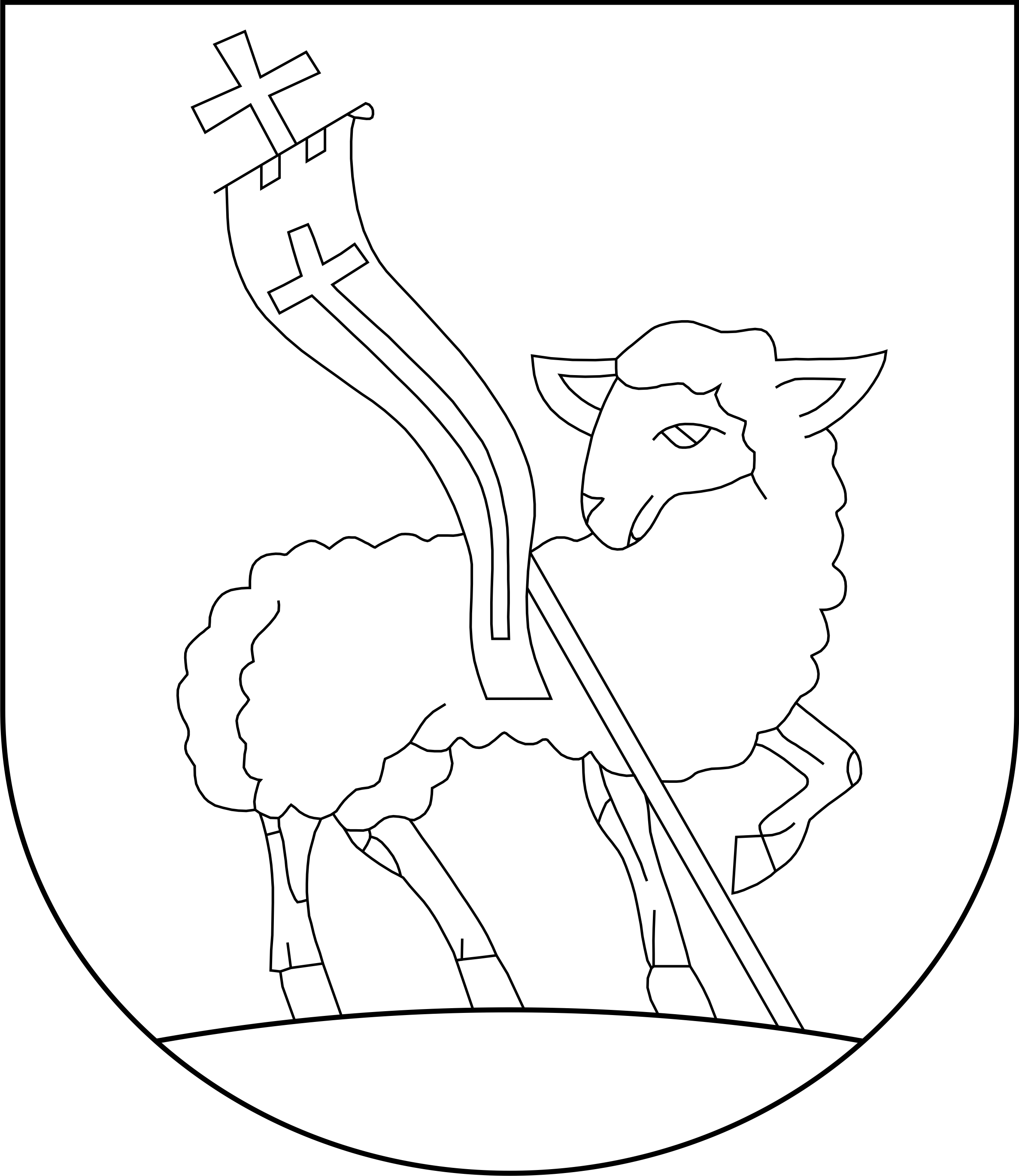 ZVEREJNENÉ  16.05.2018Obec Liptovská Teplička zverejňuje zámer prevodu nehnuteľného majetku predajom podľa § 9a ods. 8, písm. e) zákona č. 138/1991 Zb. o majetku obcí v znení neskorších predpisov z dôvodu hodného osobitného zreteľa. Predmetom prevodu nehnuteľného majetku predajom je nasledovná nehnuteľnosť:časť verejnej vodovodnej siete – Rozšírenie vodovodu – Bory a Pod úbočou v obci Liptovská Teplička“, nachádzajúca sa na pozemkoch k. ú. Liptovská Teplička, realizovaného na základe stavebného povolenia číslo: 2008/01861/08-LS zo dňa 19.12.2008 a číslo OU-PP-SSZP-2015/002937-003-LS zo dňa 24.03.2015, ktoré nadobudlo právoplatnosť dňa 16.04.2015, a to spoločnosti PVS, a.s. Hraničná 662/17, 058 89 Poprad.Dôvod hodný osobitného zreteľa spočíva v usporiadaní vlastníckeho práva k vodárenskému zariadeniu formou kúpno-predajnej zmluvy.